MFL – Summer Yr 3 / 4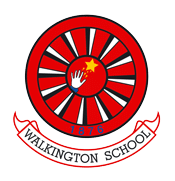 Likes and DislikesPrior LearningPrior LearningPrior LearningThis unit will be completely new learning for the Year 3s and, for the Year 4s, will build on some of the French vocabulary they were introduced to last year.This unit will be completely new learning for the Year 3s and, for the Year 4s, will build on some of the French vocabulary they were introduced to last year.This unit will be completely new learning for the Year 3s and, for the Year 4s, will build on some of the French vocabulary they were introduced to last year.Key vocabulary for this unitKey vocabulary for this unitKey vocabulary for this unitVerbs to express opinion (J’aime, n’aime pas, adore, déteste)Definite and indefinite articles – le, la, les, un, une, desNouns – Animals and family membersAdjectives – colours, petit, grandThe possessive adjective ‘my’ - mon, ma, mesJ’aime	I likeJe n’aime pas	I don’t likeJ’adore	I loveJe déteste	I hateTu aimes (?)	(Do) you like(?)Tu n’aimes pas(?)	(Do) you don’t like(?)Tu adores(?	(Do) you love(?)Tu détestes(?)	(Do) you hate(?)Vrai	trueFaux	falseC’est	it isVoici	here isQuel est ton film préféré?		What is your favourite film?Mon film préféré est….		My favourite film is…..Qu’est ce-que tu aimes/ n’aimes pas etc?	What do you like/ dislike etcQu’est-ce que c’est?		What is it?Verbs to express opinion (J’aime, n’aime pas, adore, déteste)Definite and indefinite articles – le, la, les, un, une, desNouns – Animals and family membersAdjectives – colours, petit, grandThe possessive adjective ‘my’ - mon, ma, mesJ’aime	I likeJe n’aime pas	I don’t likeJ’adore	I loveJe déteste	I hateTu aimes (?)	(Do) you like(?)Tu n’aimes pas(?)	(Do) you don’t like(?)Tu adores(?	(Do) you love(?)Tu détestes(?)	(Do) you hate(?)Vrai	trueFaux	falseC’est	it isVoici	here isQuel est ton film préféré?		What is your favourite film?Mon film préféré est….		My favourite film is…..Qu’est ce-que tu aimes/ n’aimes pas etc?	What do you like/ dislike etcQu’est-ce que c’est?		What is it?Verbs to express opinion (J’aime, n’aime pas, adore, déteste)Definite and indefinite articles – le, la, les, un, une, desNouns – Animals and family membersAdjectives – colours, petit, grandThe possessive adjective ‘my’ - mon, ma, mesJ’aime	I likeJe n’aime pas	I don’t likeJ’adore	I loveJe déteste	I hateTu aimes (?)	(Do) you like(?)Tu n’aimes pas(?)	(Do) you don’t like(?)Tu adores(?	(Do) you love(?)Tu détestes(?)	(Do) you hate(?)Vrai	trueFaux	falseC’est	it isVoici	here isQuel est ton film préféré?		What is your favourite film?Mon film préféré est….		My favourite film is…..Qu’est ce-que tu aimes/ n’aimes pas etc?	What do you like/ dislike etcQu’est-ce que c’est?		What is it?Learning SequenceLearning SequenceLearning SequenceVerbs to express opinionTo be able to express an opinionI can say I like or dislike something using the verbs aimer, adore, detesterI can listen and repeat carefullyI can ask someone if they like or dislike somethingTo be able to express an opinionI can say I like or dislike something using the verbs aimer, adore, detesterI can listen and repeat carefullyI can ask someone if they like or dislike somethingAnimalsTo be able to say and write down the words for different animalsI can name different animals in FrenchI can describe animals using the vocabulary for small, large and different coloursTo be able to say and write down the words for different animalsI can name different animals in FrenchI can describe animals using the vocabulary for small, large and different coloursNegativesTo be able to make a negative sentence from a positive sentenceUsing ne … pas, e.g. je n’aime pasTo be able to make a negative sentence from a positive sentenceUsing ne … pas, e.g. je n’aime pasColoursTo recognise and say the main colours in French. To use songs to support my learning. I can say and write the main coloursI can listen and repeat carefullyI can join in when the colours are in a songI can use music to help me remember new words I can place the adjective in the correct place in a phrase (after the noun)To recognise and say the main colours in French. To use songs to support my learning. I can say and write the main coloursI can listen and repeat carefullyI can join in when the colours are in a songI can use music to help me remember new words I can place the adjective in the correct place in a phrase (after the noun)Assessment milestonesAssessment milestonesAssessment milestonesBy the end of this unit, children should be able to: • say they like or dislike something• describe some animals simply• correctly place adjectives such as colours into phrases• name members of their familyBy the end of this unit, children should be able to: • say they like or dislike something• describe some animals simply• correctly place adjectives such as colours into phrases• name members of their family